Growing in love for, and encouragement towards, one another (within our churches and diocese)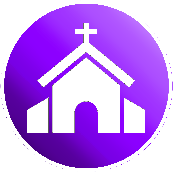 Feedback form for Bishop Ian (Mission Action Plan Version)Please return this feedback form from your parish, organisation or group by November 1st 2023.*For possible inclusion on our list of recommended resourcesWhat will you do to Love One Another in 2023/4?When do you plan to be doing the activity?Who will be doing the activity?Which resources will you be using?Details of a link to a website or resources being used (optional)*What do you hope to gain from the activity?